Sunday School – 9:30Worship Service – 10:30Worship Leader: Jeni Bogenrief“O come, all ye Faithful”         (blue #212)“For God so Loved Us”“Blessed be the Name of the Lord”Welcome to WorshipLeader:  Prepare the way of the Lord, for things are about to change.People:  Every valley shall be filled in and every mountain made                Low.     Leader: As we await the coming of the Messiah, we are called to	Prepare our hearts for his coming.People:  We are called to turn around, repent, and allow God to	  Renew us and work with us.All:         Then we will see the salvation of our God!Sharing and PrayerOffertory:	Please tear off your “Response Sheet” and drop it		In the offering basket.Children’s Moment:		Katie Spohn	     Kids to Activity Room with Stephanie, Ty & Ava Svehla		                (4 years and younger)Message:		  Gordon Scoville		“STUMBLING INTO THE FUTURE”		         Philippians 1:3-11“Joyful, joyful, we adore thee”   (blue #71)*********************************************************************************Join us for lunch after the service and a meeting.discussing what “Lead Pastor” means at Bellwood.What’s happening at Bellwood this week: Monday, December 10 – Gordon’s day offTuesday, December 11 – Response Group Meeting – 7:00Wednesday, December 12 – Montessori School Christmas Program 						7:00 p.m.		Grounded Youth, Jr. 6:15-7:15, Sr. 7:30 – 9:00Thursday December 13 – A.A. & Alanon – 7:30Friday, December 14 – Taric’s day offSaturday, December 15 – Men’s Prayer Breakfast 7am			   Ladies Prayer Ministry 7amWe are in need of someone to watch the kids in the basement during the meeting.  Any volunteers??The Bellwood Montessori School Christmas Program will be Wednesday, December 12, in the sanctuary at 7 p.m.HS students!  Come over to Taric and Katie’s home for our annual Christmas party on Sunday, December 16 at 7:00 p.m.  Please bring a White Elephant gift to exchange and keep the price under $10.  There will be snacks and games to enjoy as well!The JH Christmas party will be December 19 from 7-8:30 at the Youth Center/.A reminder to Bellwood:  Gordon’s “Response Group” continues to meet.  The Group’s purpose is to provide feedback that helps Gordon to listen to the congregation.  Participants in the group are John Burkey, Lisa Compton, Dennis Peters, Brenda Stauffer, Joy Steckly and Don Yeackley.AVDS 2019 at Hesston College, February 1 to 3, raises the question of how we live in the way of Jesus.  See the exciting information posted on the bulletin board.We are in need of 5 more people to read scripture for our Christmas Eve Service.  If you would be willing to do this, please sign the clipboard in the overflow.Many Happy Returns		Somehow, not only for Christmas,		Bur all the long year through,		The joy that you give to others,		Is the joy that comes back to you.		And the more you spend in blessing		The poor and lonely and sad,		The more of your heart’s possessing		Returns to you glad.Last Week:  Worship Attendance – 81,  Budget - $6,911Birthday’s this week: Katie Spohn, Vi Stutzman (Mon.), Tami Ladd (Tues.), Pam Erb (Wed.), Rosemary Martin, Kody Stutzman (Sat.)Activity Room:December 16 – NO Activity Room – S kids Christmas programDecember 23_____________&_____________December 30_____________&_____________The clipboard will be in the overflow.  If you would be willing to doActivity Room in December or January, please sign up.Worship Leader, Music, Singers & Greeters:December 16 – Worship Leader – Greg Dunlap		Prelude – Jessica Dunlap		Songs – Sydney Bontrager		Offertory – Boys & their horns		Singers – Nick Glanzer & Paula Martin		Greeters – Denny & Carolyn PetersDecember 23 – Worship Leader – Peg Burkey		Piano – Peg Burkey		Singers – Sid Burkey, Jeni Bogenreif & Josh Miller		Children’s Moment – Jessica Dunlap		Greeters – Sharon Stutzman & Janet NewtonRemember in Prayer:Cliff IrwinStudents of Grounded YouthBellwood Mennonite Church520 B Street, Milford, NE 68405Church Office  402-761-2709Montessori School 402-761-3095Email:  bell606@windstream.netWebsite:  www.bellwoodchurch.orgInterim Pastor:  Gordon ScovilleGordon’s office hours – 9-12 Tuesday – FridayGordon’s home phone – 761-4978Associate Pastor of Youth:  Taric Leichty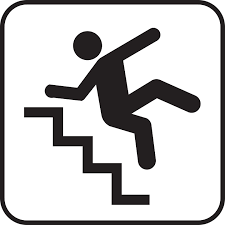 December 9, 2018